              15 октября в классах казачьей направленности  МБОУ СОШ №16 им. И.П.Федорова проведены мероприятия, посвященные 325 годовщине образования Кубанского казачьего войска.Цели:-активизировать знания учащихся по истории родного края и образовании Кубанского казачьего войска.-воспитание гражданина, патриота, семьянина через изучение прошлого и настоящего малой Родины, истории и традиции казачества. Задачи:- знакомство с историей Кубани-формирование положительного отношения к казачьим традициям-воспитание личности гражданина- патриота, способного встать на защиту государственных интересов страны, упрочение единства и дружбы народовМитинг «325 годовщина Кубанского казачества»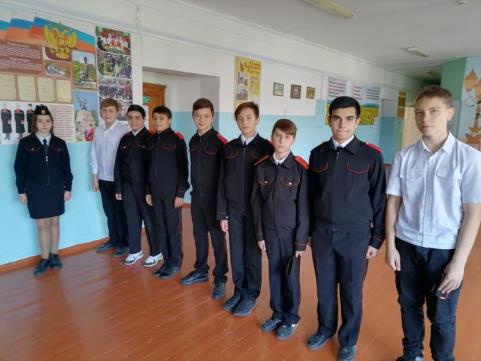 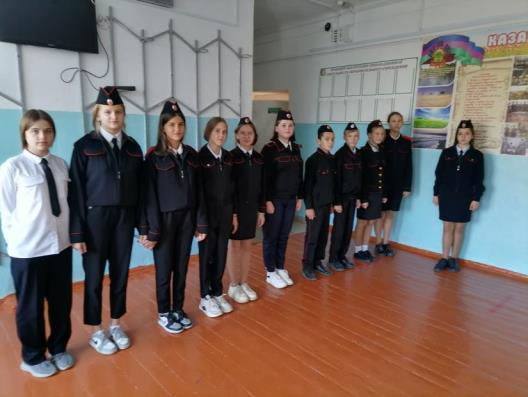 Тематические часы « Кубанское казачество: вчера, сегодня, завтра»Объединение 7 «Б»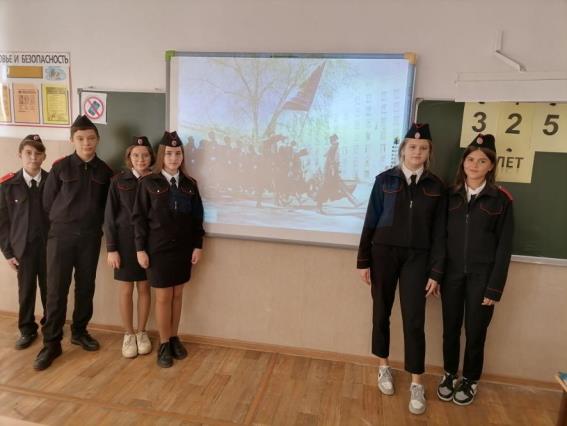 Участники однодневного  казачьего похода 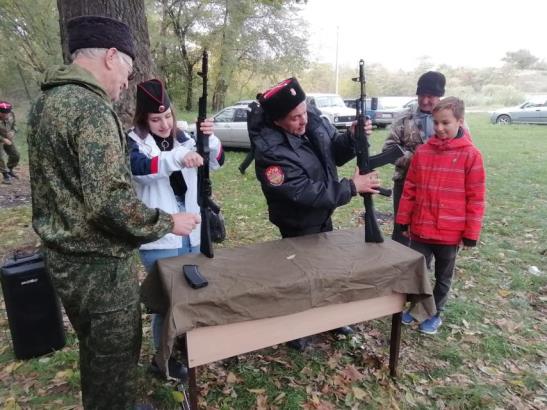 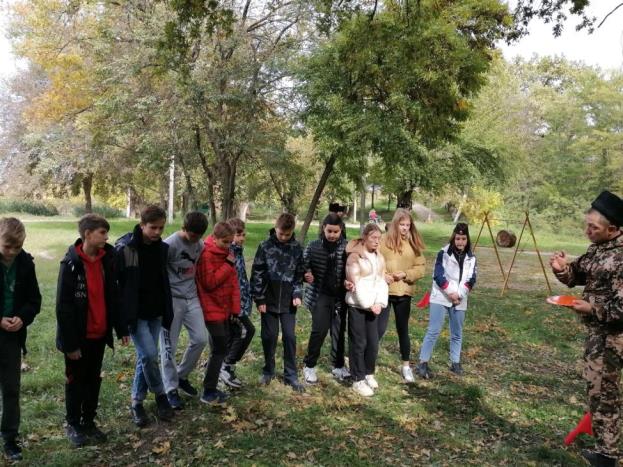 